NC Math 1B Unit 4 Part I							Name: ________________________  Homework Lesson 1: Key Features of a ParabolaI. Identify the key features below each graph.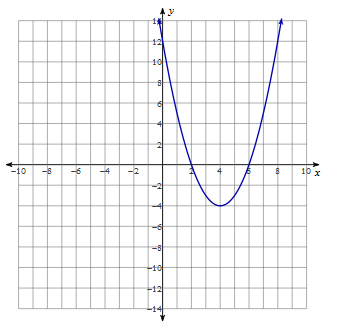 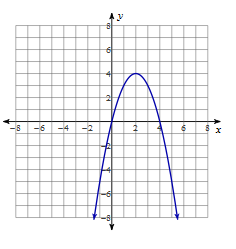 1.  								2.  II.  Solve by the indicated method3.  Factoring: 				4.  Square Root: 5.  Square Root: 				6.  Factoring: III.  Review7.  		8.  		9.  		10.  